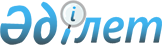 О признании утратившим силу постановления акимата от 7 июня 2018 года № 74 "Об утверждении мест размещения нестационарных торговых объектов на территории Карасуского района"Постановление акимата Карасуского района Костанайской области от 14 апреля 2020 года № 55. Зарегистрировано Департаментом юстиции Костанайской области 16 апреля 2020 года № 9126
      В соответствии с Законом Республики Казахстан от 6 апреля 2016 года "О правовых актах" акимат Карасуского района ПОСТАНОВЛЯЕТ:
      1. Признать утратившим силу постановление акимата Карасуского района "Об утверждении мест размещения нестационарных торговых объектов на территории Карасуского района" от 7 июня 2018 года № 74 (опубликовано 5 июля 2018 года в Эталонном контрольном банке нормативных правовых актов Республики Казахстан, зарегистрировано в Реестре государственной регистрации нормативных правовых актов под № 7897).
      2. Государственному учреждению "Отдел предпринимательства акимата Карасуского района" в установленном законодательством Республики Казахстан порядке обеспечить:
      1) государственную регистрацию настоящего постановления в территориальном органе юстиции;
      2) размещение настоящего постановления на интернет – ресурсе акимата Карасуского района после его официального опубликования.
      3. Контроль за исполнением настоящего постановления возложить на курирующего заместителя акима Карасуского района.
      4. Настоящее постановление вводится в действие по истечении десяти календарных дней после дня его первого официального опубликования.
					© 2012. РГП на ПХВ «Институт законодательства и правовой информации Республики Казахстан» Министерства юстиции Республики Казахстан
				
      Аким Карасуского района 

В. Ионенко
